3GPP TSG RAN WG1 #117                               		                                       R1-2405347Fukuoka City, Fukuoka, Japan, May 20th – 24th, 2024Source:	Moderator (OPPO)Title:	Summary #2 on Rel-19 asymmetric DL sTRP/UL mTRPAgenda Item:	9.2.4Document for:	Discussion and DecisionIntroductionThis document summarizes remaining issues proposed in company contributions of AI 9.2.4 for the following objective in Rel-19 WI of NR MIMO Phase 5:Issues for DiscussionsPathloss OffsetProposal 1.3: When a joint/UL TCI state associated with a PL offset with value is applied on a PUSCH transmission, the UE determines the PUSCH transmit power as:When a joint/UL TCI state associated with a PL offset with value  is applied on a PUCCH transmission, the UE determines the PUCCH transmit power as:When power control parameters contained in one joint/UL TCI state associated with a PL offset with value  are applied on a SRS transmission, the UE determines the SRS transmit power as:Note: How to capture that is up to the editor. FFS: the value range and candidate values of PL offset valueProposal 1.4a: To calculate a Type 1 PHR based on an actual PUSCH transmission, if a joint/UL TCI state associated with a PL offset with value  is applied on this PUSCH transmission, the UE determines the Type 1 PHR as:Note: How to capture that is up to the editor. FFS Type 1 PHR calculation based on reference PUSCH when including PL offset.FFS: Whether or not PHR triggering conditions in 38.321 need to be modified to account for PL offset.Proposal 1.4b: To calculate a Type 3 PHR based on an actual SRS transmission, if a joint/UL TCI state associated with a PL offset with value  is applied on this SRS transmission, the UE determines the Type 3 PHR as:Note: How to capture that is up to the editor. FFS Type 3 PHR calculation based on reference SRS when including PL offset.FFS: Whether or not PHR triggering conditions in 38.321 need to be modified to account for PL offset.Proposal 1.5:Study whether/how to facilitate gNB’s determination of the value of PL offset from specification point of viewUpdated Conclusion 1.7a: For the asymmetric DL sTRP/UL mTRP deployment scenario, When rel-17 unified TCI/ICBM is configured:For FR1: one joint TCI state or one DL TCI state + one UL TCI state can be applied to the systemFor FR2: one DL TCI state + one UL TCI state can be applied to the system.When rel-18 unified TCI is configured:For FR1: up to two joint TCI states or one DL TCI state + up to two UL TCI state can be applied to the system.Note: When two joint TCI states are applied, the 1st joint TCI state is applied on DL transmission and both joint TCI states can be applied on UL transmissionsFor FR2: one DL TCI state + up to two UL TCI states can be applied to the system.Updated Proposal 1.7b: To facilitate the asymmetric DL sTRP/UL mTRP deployment scenario, study whether/how to support a mixed TCI mode of joint TCI state + UL TCI state for FR1 and FR2 additionally:In the mixed TCI mode: a joint TCI state + a UL TCI state can be mapped to a TCI field codepoint, and the indicated UL TCI state is applied on UL transmission towards the UL TRP.Closed-loop PC for SRSProposal 2.1: Support to use DCI format 1_1 and 0_1 to indicate TPC command for SRS CLPC adjustment states of Rel19:FFS the detailed DCI field design, e.g., introduce 1-bit state indicator and 2-bit TPC command, DCI format 1_1 without DL assignment.OthersProposal 3.1: To fulfil the asymmetric DL sTRP/UL mTRP deployment scenarios, support two TAs for single DCI based multi-TRP/panel and single TRP.Reuse Rel-18 specification of two TA for multi-DCI based multi-TRP/panel and remove the restriction that coresetPoolIndex needs to be configured.Proposals for Online Discussion…Contributions in RAN1#117R1-2403849	Discussion on Rel-19 Asymmetric mTRP Operation	InterDigital, Inc.R1-2403903	Enhancement for asymmetric DL sTRP/UL mTRP scenarios	MediaTek Inc.R1-2403947	Enhancements for asymmetric DL sTRP/UL mTRP scenarios	Huawei, HiSiliconR1-2403984	Enhancements for asymmetric DL/UL scenarios	Intel CorporationR1-2404022	Enhancements for asymmetric DL sTRP/UL mTRP scenarios	Spreadtrum CommunicationsR1-2404111	Views on Rel-19 asymmetric DL sTRP/UL mTRP scenarios	SamsungR1-2404173	Discussion on asymmetric DL sTRP/UL mTRP scenarios	vivoR1-2404242	Discussion on enhancements for asymmetric DL sTRP/UL mTRP scenarios	ZTE, China TelecomR1-2404280	Enhancements for asymmetric DL sTRP/UL mTRP	AppleR1-2404339	Enhancement for asymmetric DL sTRP/UL mTRP scenarios	LenovoR1-2404397	Views on asymmetric DL sTRP/UL mTRP scenarios	CATTR1-2404424	Discussion on enhancements for asymmetric DL sTRP/UL mTRP scenarios	China Telecom, ZTER1-2404452	Discussion on enhancement for asymmetric DL sTRP/UL mTRP scenarios	CMCCR1-2404476	"Enhancement for Asymmetric DL sTRP/UL mTRP Scenarios	"	PanasonicR1-2404496	Enhancement for asymmetric DL sTRP/UL mTRP scenarios	SonyR1-2404532	Enhancement for asymmetric DL sTRP UL mTRP scenarios	EricssonR1-2404553	Discussions on asymmetric DL sTRP/UL mTRP scenarios	LG ElectronicsR1-2404568	Discussion on asymmetric DL sTRP/UL mTRP scenarios	TCLR1-2404590	Discussion on UL-only mTRP operation	FujitsuR1-2404614	Discussion on enhancement for asymmetric DL sTRP/UL mTRP scenarios	XiaomiR1-2404658	Discussion on enhancements for asymmetric DL sTRP and UL mTRP scenarios	NECR1-2404771	Discussion on asymmetric DL sTRP and UL mTRP operation	ETRIR1-2404815	Discussion on enhancements for asymmetric DL sTRP/UL mTRP scenarios	Transsion HoldingsR1-2404885	Enhancements on asymmetric DL sTRP/UL mTRP scenarios	OPPOR1-2404921	Enhancement for asymmetric DL sTRP/UL mTRP scenarios	NokiaR1-2404973	Enhancement for asymmetric DL sTRP/UL mTRP scenarios	SharpR1-2405038	Discussion on enhancement for asymmetric DL sTRP/UL mTRP scenarios	NTT DOCOMO, INC.R1-2405151	Enhancement for asymmetric DL sTRP and UL mTRP deployment scenarios	Qualcomm IncorporatedR1-2405188	Discussion on asymmetric DL sTRP and UL mTRP	ASUSTeKR1-2405272	Discussion on enhancement for asymmetric DL sTRP and UL mTRP scenarios	GoogleSpecify enhancement for asymmetric DL sTRP/UL mTRP deployment scenarios, assuming intra-band intra-DU non-co-located mTRP scenarios, without changing existing cell definition or defining a new cell (e.g. UL-only cell), assuming the Rel-17/18 unified TCI framework and fully reusing the legacy QCL/UL spatial relation rules, targeting FR1 and FR2 Two closed-loop PC adjustment states for SRS, both separate from PUSCH; and pathloss offset configurations for pathloss calculation to UL TRP(s), when the pathloss RS is from DL sTRP.Company CommentsMod00Please share your views/inputs on the issues 1.xRe 1.4b: Samsung commented that 1.4b needs more discussion because they think Type 3 PHR is reported for CC without PUSCH-config and the case of CC without PUSCH-Config is not valid for this UL TRP scenario.  I would like to hear your views on this.Re 1.7a: slightly wording. I guess no one comments that the proposal 7.1a is wrong technically and the only concern is whether this conclusion is needed. Some companies did propose to make it clear.Re 1.7b: the views diverged. I think we can conclude to first study this mixed TCI mode for the current moment. ZTEProposal 1.3 and Proposal 1.4a: Generally, we think it is immature/unsafe to rush into the formula of PL offset application at the current stage, we suggest to postpone this discussion to Rel-19 maintenance phase. Nevertheless, we think it is worth to discuss all parts of FFS in Proposal 1.3 and Proposal 1.4a, we suggest to discuss them separately due to there is no explicit dependency among them.Proposal 1.4b: Not needed. As mentioned by companies in round-1, Type 3 PHR cannot be existed as per the following excerpt in TS 38.213.Proposal 1.5: Fine to further study even though we think it should be up to gNB implementation.Proposal 1.7a: Agree to FL’s assessment and the refinement for clarification.Proposal 1.7b: Not needed. It deviates from the statement in WID that “… assuming the Rel-17/18 unified TCI framework and fully reusing the legacy QCL/UL spatial relation rules…”.QCProposal 1.3/1.4: Regarding the PC formula and PHR formula, agree with ZTE that this can be discussed during R19 maintenance phase. Regarding the second FFS under proposal 1.4, i.e., “FFS: Whether or not PHR triggering conditions in 38.321 need to be modified to account for PL offset.”, the PHR triggering condition is RAN2 issue, it is strange to FFS this in RAN1.Proposal 1.5: Support.Updated proposal 1.7a: Regarding the Note, this is something new. We’d like to put this as FFS.Updated proposal 1.7b: The current Rel.17 and Rel.18 TCI framework can already work well. We don’t see the need to introduce a new TCI framework which is out of the scope.Company CommentsMod00Please share your views/inputs on the issues 2.1ZTESupport.QCNot support. Using DCI 1_1/1_0 is not efficient considering the increased DCI overhead and limited range of TPC command.Company CommentsMod00Please share your views/inputs on the issues 3.1ZTESupport.QCThis is out-of-scope and should be first discussed in RAN plenary.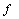 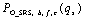 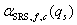 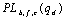 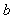 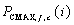 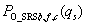 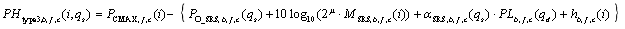 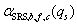 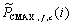 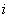 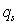 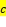 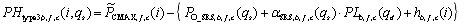 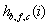 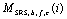 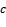 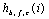 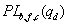 